	ПРОЕКТ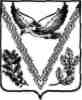 СОВЕТ ЧЕРНИГОВСКОГО СЕЛЬСКОГО ПОСЕЛЕНИЯАПШЕРОНСКОГО РАЙОНАчетвертого созыва РЕШЕНИЕот ___________                                                                                                №с. ЧерниговскоеО бюджете Черниговского сельского поселения Апшеронского района на 2020 годРассмотрев внесенный администрацией Черниговского сельского поселения Апшеронского района проект бюджета поселения на 2020 год в соответствии со статьей 26 Устава Черниговского сельского поселения Апшеронского района, Совет Черниговского сельского поселения Апшеронского района р е ш и л:Пункт 1Утвердить основные характеристики бюджета Черниговского сельского поселения Апшеронского района на 2020 год:1) общий объем доходов в сумме 13459,6 тыс.рублей;2) общий объем расходов в сумме 13459,6 тыс.рублей;3) верхний предел муниципального внутреннего долга Черниговского сельского поселения Апшеронского района на 1 января 2021 года в сумме 0,0 тыс.рублей, в том числе верхний предел долга по муниципальным гарантиям Черниговского сельского поселения Апшеронского района в сумме 0,0 тыс. рублей;4) дефицит бюджета поселения в сумме 0,0 тыс. рублей;5) профицит бюджета поселения в сумме 0,0 тыс. рублей.Пункт 2Утвердить перечень главных администраторов доходов бюджета Черниговского сельского поселения Апшеронского района и закрепляемые за ними виды (подвиды) доходов бюджета Черниговского сельского поселения Апшеронского района и перечень главных администраторов источников финансирования дефицита бюджета Черниговского сельского поселения Апшеронского района согласно приложению 1 к настоящему решению.Пункт 31. Утвердить объем поступлений доходов в бюджет Черниговского сельского поселения Апшеронского района по кодам видов (подвидов) доходов на 2020 год в суммах согласно приложению 2 к настоящему решению.2. Утвердить в составе доходов бюджета Черниговского сельского поселения Апшеронского района безвозмездные поступления из краевого и районного бюджетов в 2020 году согласно приложению 3 к настоящему решению.Пункт 4Установить, что добровольные взносы и пожертвования, поступившие в бюджет Черниговского сельского поселения Апшеронского района, направляются в установленном порядке на увеличение расходов бюджета Черниговского сельского поселения Апшеронского района соответственно целям их предоставления.В случае если цель добровольных взносов и пожертвований, поступивших в бюджет Черниговского сельского поселения Апшеронского района, не определена, указанные средства направляются на финансовое обеспечение расходов бюджета Черниговского сельского поселения Апшеронского района в соответствии с настоящим решением.Пункт 51. Утвердить распределение бюджетных ассигнований по разделам и подразделам классификации расходов бюджетов на 2020 год согласно приложению 4 к настоящему решению.2. Утвердить распределение бюджетных ассигнований по целевым статьям (муниципальным программам Черниговского сельского поселения Апшеронского района и непрограммным направлениям деятельности), группам видов расходов классификации расходов бюджетов на 2020 год согласно приложению 5 к настоящему решению.3. Утвердить ведомственную структуру расходов бюджета Черниговского сельского поселения Апшеронского района на 2020 год согласно приложению 6 к настоящему решению.4. Утвердить в составе ведомственной структуры расходов бюджета Черниговского сельского поселения Апшеронского района на 2020 год перечень главных распорядителей средств бюджета Черниговского сельского поселения Апшеронского района, перечень разделов, подразделов, целевых статей (муниципальных программ Черниговского сельского поселения Апшеронского района и непрограммных направлений деятельности), групп видов расходов бюджета Черниговского сельского поселения Апшеронского района.5. Утвердить в составе ведомственной структуры расходов бюджета Черниговского сельского поселения Апшеронского района на 2020 год:1) общий объем бюджетных ассигнований, направляемых на исполнение публичных нормативных обязательств, в сумме 0,0 тыс. рублей;2) размер резервного фонда администрации Черниговского сельского поселения Апшеронского района в сумме 5,0 тыс. рублей.6. Утвердить источники внутреннего финансирования дефицита бюджета Черниговского сельского поселения Апшеронского района, перечень статей источников финансирования дефицитов бюджетов на 2020 год согласно приложению 7 к настоящему решению.7. Утвердить объем межбюджетных трансфертов, предоставляемых бюджету муниципального образования Апшеронский район, на 2020 год согласно приложению 8 к настоящему решению.Пункт 6Не использованные по состоянию на 1 января 2020 года остатки межбюджетных трансфертов, предоставленных из бюджета Черниговского сельского поселения Апшеронского района бюджету муниципального образования Апшеронский район в форме иных межбюджетных трансфертов, имеющих целевое назначение, подлежат возврату в бюджет Черниговского сельского поселения Апшеронского района в соответствии п. 5 ст. 242 Бюджетного кодекса Российской Федерации и порядке, установленном муниципальным правовым актом администрации Черниговского сельского поселения Апшеронского района.Пункт 7Предусмотреть в составе расходов бюджета Черниговского сельского поселения Апшеронского района бюджетные ассигнования на выполнение мероприятий по предупреждению и ликвидации чрезвычайных ситуаций, стихийных бедствий и их последствий, выполняемых в рамках специальных решений на основании постановлений (распоряжений) администрации Черниговского сельского поселения Апшеронского района на 2020 год в сумме 20,0 тыс. рублей.Пункт 8Остатки средств бюджета Черниговского сельского поселения Апшеронского района, сложившиеся на начало текущего финансового года направляются на оплату заключенных от имени Черниговского сельского поселения Апшеронского района муниципальных контрактов на поставку товаров, выполнение работ, оказание услуг, подлежавших в соответствии с условиями этих муниципальных контрактов оплате в отчетном финансовом году, в объеме, не превышающем суммы остатка неиспользованных бюджетных ассигнований на указанные цели, в случае осуществления заказчиком приемки поставленного товара, выполненной работы (ее результатов), оказанной услуги, а также отдельных этапов поставки товара, выполнения работы, оказания услуги указанных муниципальных контрактов в установленном законодательством порядке в отчетном финансовом году.Пункт 9Утвердить объем бюджетных ассигнований муниципального дорожного фонда Черниговского сельского поселения Апшеронского района на 2020 год в сумме 2149,6 тыс. рублей.Пункт 101.Увеличить размеры должностных окладов лиц, замещающих муниципальные должности в органе местного самоуправления Черниговского сельского поселения Апшеронского района, а также размеры месячных должностных окладов муниципальных служащих Черниговского сельского поселения Апшеронского района в соответствии с замещаемыми ими должностями муниципальной службы муниципального образования Черниговское сельское поселение Апшеронского района и размеры месячных окладов муниципальных служащих Черниговского сельского поселения Апшеронского района в соответствии с присвоенными им классными чинами муниципальной службы Черниговского сельского поселения Апшеронского района с 1 января 2020 года на 3,8 процентов. 2.Установить, что администрация Черниговского сельского поселения Апшеронского района не вправе принимать решения, приводящие к увеличению в 2020 году штатной численности муниципальных служащих в администрации Черниговского сельского поселения Апшеронского района.Пункт 11Предусмотреть бюджетные ассигнования в целях повышения заработной платы (должностных окладов) работников муниципальных учреждений Черниговского сельского поселения Апшеронского района с 1 января 2020 года на 3,8 процента.Пункт 121. Утвердить программу муниципальных внутренних заимствований Черниговского сельского поселения Апшеронского района на 2020 год согласно приложению 9 к настоящему решению.2. Утвердить программу муниципальных гарантий Черниговского сельского поселения Апшеронского района в валюте Российской Федерации на 2020 год согласно приложению 10 к настоящему решению.Пункт 13Муниципальные правовые акты Черниговского сельского поселения Апшеронского района подлежат приведению в соответствие с настоящим решением в трехмесячный срок со дня вступления в силу настоящего решения, за исключением случаев, установленных бюджетным законодательством Российской Федерации.Пункт 14Настоящее решение вступает в силу с 1 января 2020 года.Глава Черниговского сельскогопоселения Апшеронского района                                                 В.Ф.Хильченко